Pielęgniarka/Pielęgniarz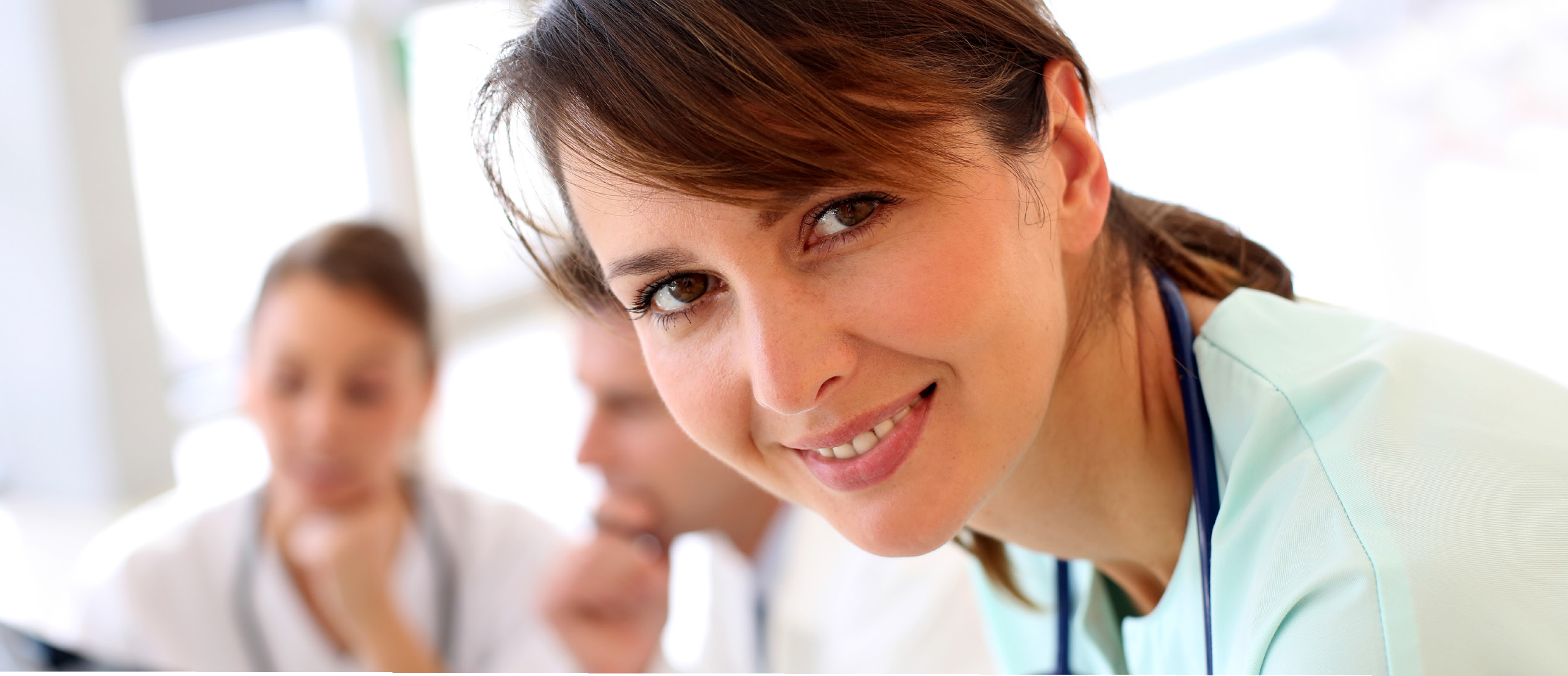 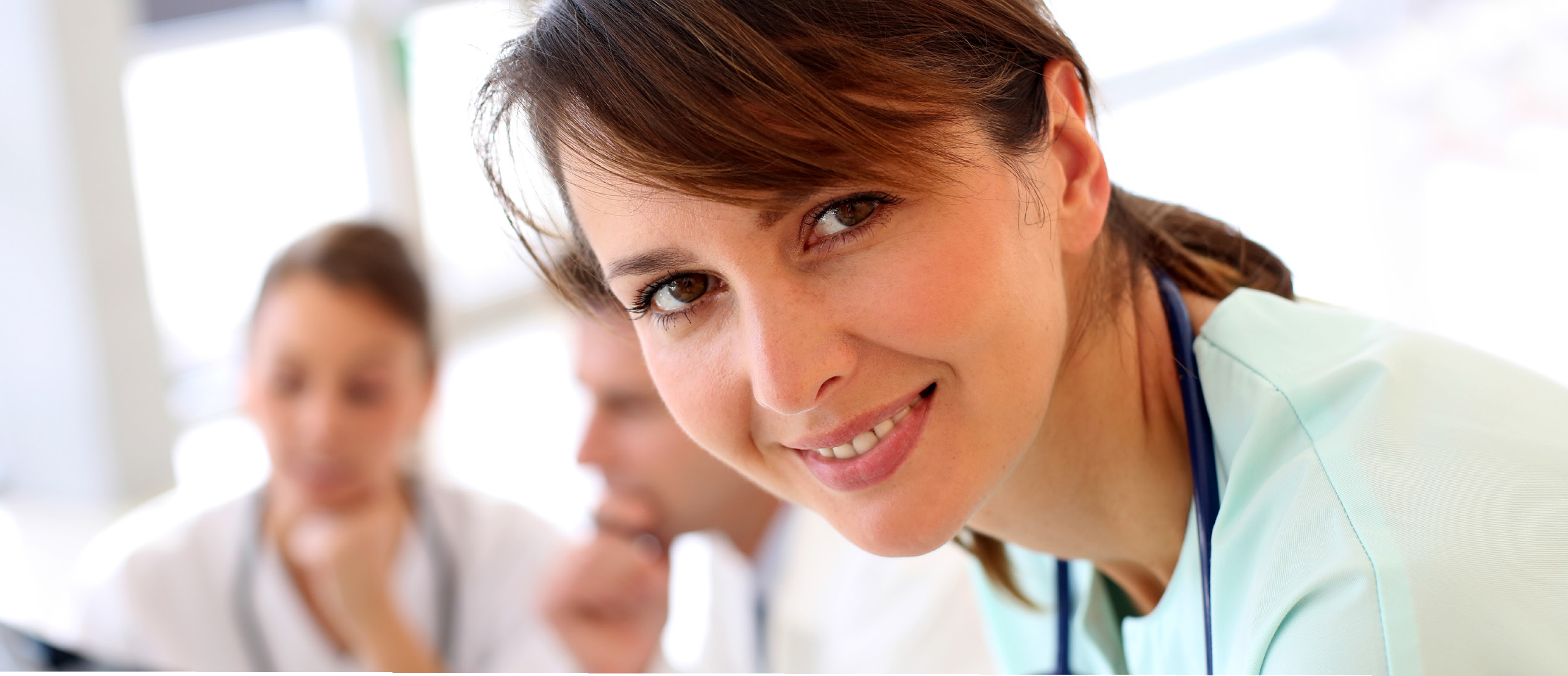 Miejsce pracy: GASTROMED – PRACOWNIA ENDOSKOPII, PORADNIE I POZZakres Obowiązków:wykonywanie czynności pielęgniarskichWymagania:wykształcenie pielęgniarskie średnie prawo wykonywania zawoduumiejętność obsługi komputeraOferujemy:możliwość wyboru formy współpracy lub zatrudnieniamożliwość podnoszenia kwalifikacjimiłą atmosferę w zespoleAplikacje prosimy przesyłać za pośrednictwem poniższego  formularza: https://scanmed.elevato.net/pl/pielegniarkapielegniarz,ja,145 